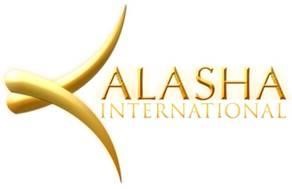 KALASHA INTERNATIONAL FILM & TV MARKET 2022 PITCHING COMPETITION ENTRY FORM For those submitting their entries to compete in the various Pitching categories, please note the following: -Complete all sections of this form. -Complete one form per entry. -Attach your Treatment/Scenarios-Attach the Character Bible (for animated feature film, short film or animated series).-Submit your submission to the following email address pitching@filmingkenya.comGENRE Animation (Series and Shorts) TV (Series and Soaps) Film (Short Film or Long Feature Film) Documentary PROJECT TITLE / WORKING TITLE Producer:		_____________________________________________________________Director:		_____________________________________________________________Other:			______________________________________________________________Company Name:	______________________________________________________________County:		______________________________________________________________Country:		______________________________________________________________Duration (In Minutes):	______________________________________________________________Number of Episodes (For TV Productions):________________________________________ORIGINAL LANGUAGE (s)   	 English    	 Kiswahili Vernacular TARGETED DEMOGRAPHICS: Family 	 Youth Children PRODUCTION STAGE: In Development 	 Pilot Shot / Partially  Currently on Air (For TV productions only) Concept PASTE YOUR PITCH VIDEO (ACTIVE) LINK BELOW: (Attach a 3-5 min Teaser/Trailer/Sequence/ Animatic or storyboard for animators if available) DESCRIBE YOUR PROJECT IN 300 WORDS MAX: (Synopsis)……………………………………………………………………………………………………………………………………………………………………………………………………………………………………………………………………………………………………………………………………………………………………………………………………………………………………………………………………………………………………………………………………………………………………………………………………………………………………………………………………………………………………………………………………………………………………………………………………………………………………………………………………………………………………………………………………………………………………………………………………………………………………………………………………………………………………………………………………………………………………………………………………………………………………………………………………………………………………………………………………………………………………………………………………………………………………………………………………………………………………………………………………………………………………………………………………………………………………………………………………………………………………………………………………………………………………………………………………………………………………………………………………………………………………………………………………………………………………………………………………………………………………………………………………………………………………………………………………………………………………………………………………………………………………………………………………………………………………………………………………………………………………………………………………………………………………………………………………………………………………………………………………………………………………………………………………………………………………………………………………………………………………………………………………………………………………………………………………………………………………………………………………………………………………………………………………………………………………………………………………………………………………………………………………………………………………………………………………………………………………………………………………………………………………………………………………………………………………………………………………………………………………………………………………………………………………………………………………………………………………………………………………………………………………………………… NOTE: Ensure you have read, understood and signed the Terms and Conditions of the Competition below before submitting your pitch.  TERMS AND CONDITIONS This Agreement contains the entire understanding of the parties with respect to the subject matter hereof; it may not be changed or amended except in writing signed by the parties and it shall be construed and governed in accordance with the laws of the Republic of Kenya. All submitted material must be the original work of the Writer(s)/Creator(s)/Producer(s). ORGANIZER: Kenya Film Commission. SUBMISSION DEADLINE:  All entries must be received by the Entry Deadline (Friday, 13th May 2022) QUALIFICATION TO PARTICIPATE: This Competition is only open to Kenyan Citizens. Entrants must be 18 years and above.Employees of Kenya Film Commission and each of their affiliates, subsidiaries and agents, and their immediate family members (spouse, parent, child, sibling and their respective spouses, regardless of where they live) or persons living in the same households of such individuals, whether or not related, are NOT eligible to participate or win a prize. SHORTLISTING/JUDGING: After the 13th May 2022 deadline, the pool of entries will be reviewed by a Shortlisting Committee and narrowed down to SIX (6) FINALISTS for each of the four categories. Shortlisted finalists will be notified by Tuesday, 24th May 2022. A panel of eminent judges (a Jury) drawn from the industry both locally and internationally will select the ultimate winners in each category from 10th -11th June 2022 during the live pitching session before the Jury and content acquisition specialists.The Jury decision is final and binding. The Jury reserve the right not to award all prizes in the competition if an insufficient number of eligible entries meeting the minimum judging criteria are received as determined by the Shortlisting Committee/Judges in their sole discretionCOMPETITION PRIZES For the four categories, various prizes ranging from cash prizes, funding support, mentorship packages, marketing and distribution assistance, and potential broadcasting will be awarded. Producers and Distributors present in the Pitching room may at their own discretion select a pitched item that may not necessarily win the category award and enter into an agreement with the pitcher on how they can partner in the production and distribution of the pitched work. ENTRANT LICENSES/RELEASES If the content submitted contains any material or elements that are not owned by the entrant and/or which are subject to the rights of third parties, and/or if any persons appear in the content, the entrant is responsible for obtaining, prior to submission of the rights, any and all releases and consents necessary to permit the exhibition and use of the content in the manner set forth in these Official Rules without additional compensation. If any person appearing in any content is under the age of majority in their state/ territory of residence, the written authority of a parent or legal guardian is required on each release. By participating, All Entrants grant the organizers and their designees, licensees or affiliates (the “Authorized Parties”) a non-exclusive, worldwide license, to reproduce, distribute, display and post the entries online so that viewers may view all competing entries. In addition, each WINNER grants to the Authorized Parties a license for use of his/her winning entry in connection with the Competition and promotion of the Competition, in any media now or hereafter known, including but not limited to, print or digital publications showcasing the winners; and promotions related to the contest. Authorized Parties will not be required to pay any additional consideration or seek any additional approval in connection with such use. THIRD PARTY RELEASES/LICENSESWinners authorize the Kenya Film Commission (KFC) to reproduce, distribute, display and create derivative works of the content entry in connection with Kalasha, in any media now or hereafter known, including but not limited to: catalogue publication in showcasing the winners; on Kalasha website; and in exhibits and promotions related to Kalasha. Winners authorize KFC to reproduce, distribute, display and create derivative works of the photograph entry in connection with the promotion of Kalasha. LIMITATION OF LIABILITY By participating, entrants agree to release, discharge and hold harmless Kenya Film Commission and each of their respective partners, affiliates, subsidiaries, advertising agencies, agents and their employees, officers, directors, and representatives from any claims, losses, and damages arising out of their participation in this Competition or any Competition-related activities and the acceptance and use, misuse, or possession of any prize awarded hereunder. Organizers assume no responsibility for any error, omission, interruption, deletion, defect, or delay in operation or transmission; communications line failure; theft or destruction of or unauthorized access to Competition entries or entry forms; or alteration of entries or entry forms. Organizers are not responsible for any problems with or technical malfunction of any telephone network or lines, computer online systems, servers or providers, computer equipment, software, failure of any e-mail entry to be received on account of technical problems or traffic congestion on the Internet or at any Web site, human errors of any kind, or any combination thereof, including any injury or damage to entrants’ or any other persons’ computers related to or resulting from participation, uploading or downloading of any materials related to this Competition. CONDITIONS This Competition is subject to local laws and regulations as applied in Kenya. Certain restrictions may apply. Entries are void if the Organizer determines the entry not to be an original, or if the entries are illegible, incomplete, damaged, irregular, altered, counterfeit, produced in error or obtained through fraud or theft. Participants also agree: To be bound by these Official Rules; That the decisions of the Judges are final on all matters relating to the CompetitionIf he/she wins that the organizers may use each winner’s name, photograph, likeness, and/or voice in any publicity or advertising relating to the Competition or future promotions without compensation or approval. All state and local taxes, fees and surcharges on prizes are the sole responsibility of the prize winners. In the event that the selected winner(s) of any prize are/is ineligible or refuses the prize, the prize will be forfeited and Judges, in their sole discretion, may choose whether to award the prize to another entrant.RIGHT TO CANCEL OR SUSPEND CONTEST If for any reason the Competition is not capable of running as planned, due to infection by computer virus, bugs, worms, Trojan horses, and denial of service attacks, tampering, unauthorized intervention, fraud, technical failures, or any other causes beyond the control of Judges, that corrupt or affect the administration, security, fairness, integrity, or proper conduct of this Competition, Judges reserve the right, at their sole discretion, to disqualify any individual(s) who tamper with the entry process, and/or to cancel, terminate, modify, or suspend the Competition. If Judges elect to cancel or terminate the Competition, Judges will not retain any rights in the submitted content. I have read and understood the terms and conditions of the Competition and I agree to be bound by the same. Name: 			______________________________________________________________ID/Passport No: 		______________________________________________________________Phone Number: 		______________________________________________________________ Email Address:		 _____________________________________________________________Sign: ______________________________________ Date: ____________________________________________ 